我要办理乡村医生执业注册“一次办”服务规程（个人）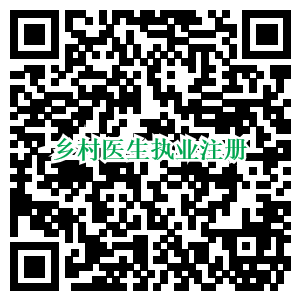 岳阳县政务服务中心2019年6月申     明一、请认真阅读本服务规程。二、对照材料清单，准备相应材料，确保材料齐全，填写完整、真实、有效、且符合法定要求。三、本服务规程旨在帮助您迅速了解我要办理乡村医生执业注册的有关审批服务信息，实施清单的全部内容您可通过以下渠道获取详细信息：岳阳县人民政府（http://www.yyx.gov.cn/）我要办理乡村医生执业注册“一次办”服务规程事项名称我要办理乡村医生执业注册服务对象乡村医生适用范围全县办理事项证照乡村医师执业证书（重新核发）五、受理窗口县政务服务中心卫健窗口六、审批决定机构岳阳县卫生健康局七、受理条件    参加乡村医生本土化培训，取得毕业证，且乡村医生执业资格考试成绩合格的，可申请首次注册。乡村医师执业证书5年有效期满后拟继续执业的，申请再注册。八、材料清单九.办理流程    乡村医生执业注册“一次办”流程图（时限：5个工作日）十.办理说明   一、乡村医生向所在乡镇卫生院提交申请材料，乡镇卫生院对所交资料进行收集、初审并签署审查意见，由乡镇卫生院将辖区内乡村医生申请统一提交。二、原则上年满60周岁的，不再继续聘用到村卫生室工作。（如年满60周岁，身体健康，能胜任本职工作的，本着自愿原则，可继续聘用在村卫生室工作）三、有下列情形之一的，不予再注册：（1）不具有完全民事行为能力的；（2）受刑事处罚，自刑罚执行完毕之日起至申请执业注册之日止不满2年的；（3）受吊销《乡村医生执业证书》行政处罚，自处罚决定之日起至申请执业注册之日止不满2年的；（4）患严重疾病如传染病、精神病等，身体健康状况不适宜或者不能胜任医疗、预防保健业务工作的；十一.审批时限5个工作日（不含培训、公示、上级部门审核时间）十二.收费标准及依据不收费十三、办公地点和时间办公地点：岳阳县荣家湾镇长丰路政务服务中心主楼二楼（C区）（乘坐1路公交车到政务中心站下）办公时间:法定工作日(周一至周五)    上午 9:00—12:00 下午13:00—17:00十四.咨询监督电话咨询电话：0730-7631258监督电话：12345   0730-7663005湖南省乡村医生执业注册申请审核表申请人（盖章）：                            经办人（盖章）：湖南省乡村医生执业再注册申请审核表申请人（盖章）：                            经办人（盖章）：涉及名称序号申请材料材料来源份数各类情形材料要求基本材料1《湖南省乡村医生执业注册申请审核表》或《湖南省乡村医生执业再注册申请审核表》申请人提交1首次注册提供《湖南省乡村医生执业注册申请审核表》，再注册提供《湖南省乡村医生执业再注册申请审核表》基本材料2二寸免冠正面半身照片2张申请人提交1照片必须真实有效，近期拍摄基本材料3身份证原件及复印件申请人提交1查验原件，收复印件，原件经原途经退回基本材料4村医疗卫生机构的《医疗机构执业许可证》（副本）原件及复印件申请人提交1查验原件，收复印件，原件经原途经退回基本材料5县级卫生行政部门指定具备体检条件的医疗机构出具的健康体检证明申请人提交1基本材料6所在村委会拟聘用或继续聘用证明申请人提交1首次注册另需提供材料7毕业证原件及复印件验原件，收复印件首次注册另需提供材料8乡村医生本土化培养毕业生回乡执业报道单首次注册另需提供材料9乡村医生执业资格考试合格通知单再注册另需提供材料10参加县级卫生行政部门组织的两次考核合格证明申请人提交1县级卫生行政部门每两年组织一次考核再注册另需提供材料11《乡村医生执业证书》原件申请人提交1原件上交再注册另需提供材料12乡村医生培训合格证书或《乡村医生执业证书》上完成培训的记录申请人提交1姓  名性   别性   别照片照片学  历年   龄年   龄照片照片从事乡村医生年限家庭住址照片照片身份证号原执业机构名称（含地址）原执业证书编码原执业证书编码拟执业机构名称及地址（含地址）联系电话联系电话拟执业机构登记号或信息代码2014年以来参加培训考核情况所属行政村委会意见     年   月   日                                （盖章）     年   月   日                                （盖章）     年   月   日                                （盖章）     年   月   日                                （盖章）     年   月   日                                （盖章）     年   月   日                                （盖章）所属乡（镇）卫生院意见    年   月   日      （盖章）    年   月   日      （盖章）    年   月   日      （盖章）    年   月   日      （盖章）    年   月   日      （盖章）    年   月   日      （盖章）县级卫健行政部门审核意见                              年   月   日                                （盖章）                              年   月   日                                （盖章）                              年   月   日                                （盖章）                              年   月   日                                （盖章）                              年   月   日                                （盖章）                              年   月   日                                （盖章）市州级卫健行政部门复核意见                            年   月   日                               （盖章）                            年   月   日                               （盖章）                            年   月   日                               （盖章）                            年   月   日                               （盖章）                            年   月   日                               （盖章）                            年   月   日                               （盖章）注册机关意见注册有效期至      年     月    日。                           年   月   日                              （盖章）注册有效期至      年     月    日。                           年   月   日                              （盖章）注册有效期至      年     月    日。                           年   月   日                              （盖章）注册有效期至      年     月    日。                           年   月   日                              （盖章）注册有效期至      年     月    日。                           年   月   日                              （盖章）注册有效期至      年     月    日。                           年   月   日                              （盖章）姓  名性   别性   别照片照片学  历年   龄年   龄照片照片从事乡村医生年限家庭住址照片照片身份证号原执业机构名称（含地址）原执业证书编码原执业证书编码拟执业机构名称及地址（含地址）联系电话联系电话拟执业机构登记号或信息代码2014年以来参加培训考核情况所属行政村委会意见     年   月   日                                （盖章）     年   月   日                                （盖章）     年   月   日                                （盖章）     年   月   日                                （盖章）     年   月   日                                （盖章）     年   月   日                                （盖章）所属乡（镇）卫生院意见    年   月   日      （盖章）    年   月   日      （盖章）    年   月   日      （盖章）    年   月   日      （盖章）    年   月   日      （盖章）    年   月   日      （盖章）县级卫健行政部门审核意见                              年   月   日                                （盖章）                              年   月   日                                （盖章）                              年   月   日                                （盖章）                              年   月   日                                （盖章）                              年   月   日                                （盖章）                              年   月   日                                （盖章）市州级卫健行政部门复核意见                            年   月   日                               （盖章）                            年   月   日                               （盖章）                            年   月   日                               （盖章）                            年   月   日                               （盖章）                            年   月   日                               （盖章）                            年   月   日                               （盖章）注册机关意见注册有效期至      年     月    日。                           年   月   日                              （盖章）注册有效期至      年     月    日。                           年   月   日                              （盖章）注册有效期至      年     月    日。                           年   月   日                              （盖章）注册有效期至      年     月    日。                           年   月   日                              （盖章）注册有效期至      年     月    日。                           年   月   日                              （盖章）注册有效期至      年     月    日。                           年   月   日                              （盖章）